LAMPIRAN-LAMPIRANSejarah Ringkas BTN SyariahBerawal  dari  adanya  perubahan  peraturan  perundang-undangan  perbankan  oleh  pemerintah dari UU Perbankan No. 7 Tahun 1992 menjadi Perbankan No. 10 Tahun 1998, dunia perbankan nasional menjadi marak dengan boomingnya bank syariah. Persaingan dalam pasar perbankan pun kian ketat. Belum lagi dengan dikeluarkannya PBI No. 4/1/PBI/2002 tentang  perubahan  kegiatan  usaha  bank  umum  konvensional  menjadi  bank  umum berdasarkan  prinsip  syariah  oleh  bank  umum  konvensional, jumlah  bank syariah pun bertambah dengan banyaknya UUS (Unit Usaha Syariah). Maka manajemen PT. Bank Tabungan Negara (Persero), melalui rapat komite pengarah tim implementasi restrukturasi Bank BTN tanggal 12 Desember 2013, manajemen bank BTN menyusun rencana kerja dan perubahan anggaran dasar untuk membuka UUS agar dapat bersaing di pasar perbankan syariah.Untuk mengantisipasi adanya kecenderungan tersebut, maka PT Bank Tabungan Negara (Persero) pada  Rapat Umum Pemegang pSaham tanggal 16 Januari 2004 dan perubahan Anggaran Dasar dengan akta No. 29 tanggal 27 Oktober 2004 oleh Emi Sulistyowati, SH Notaris di Jakarta yang  ditandai dengan terbentuknya divisi syariah berdasarkan Ketetapan Direksi No. 14/DIR/DSYA/2004. Pembentukan Unit Usaha Syariah ini juga untuk memperkokoh tekad ajaran Bank BTN untuk menjadikan kerja sebagai bagian  dari ibadah yang tidak terpisah  dengan  ibadah-ibadah  lainnya. Selanjutnya Bank BTN Unit Usaha Syariah disebut “BTN Syariah” dengan motto “Maju dan Sejahtera Bersama”. Dalam pelaksanaan kegiatannya, Unit Usaha Syariah didampingi oleh Dewan Pengawas Syariah (DPS) yang bertindak sebagai pengawas, penasehat dan  pemberi  saran  kepada  Direksi,  Pimpinan  Devisi  Syariah,  dan  Pimpinan Kantor Cabang Syariah mengenai hal-hal yang terkait dengan prinsip syariah. Pada  bulan  November  2004  dibentuklah  struktur  organisasi  kantor  cabang syariah  PT.  BTN.Dimana  setiap  kantor  cabang  syariah  dipimpin  oleh  satu orang kepala cabang yang bertanggung jawab kepada kepala devisi syariah. Yang  pada  saat  bersamaan  Direktor Utama  Bank  BTN  meminta  rekomendasi penunjukan DPS dan pada tanggal 3 Desember 2004, Direktor Utama Bank BTN menerima surat rekomendasi DSN/MUI tentang penunjukkan DPS bagi BTN Syariah. Pada  tanggal 18 Maret 2005 resmi  ditunjuk oleh DSN/MUI sebagai DPS bagi BTN Syariah, yaitu Drs. H. Ahmad NazriAdlani, Drs. H Mohammad Hidayat, MBA, MBL, dan Dr. H. Endy M. Astiwara, MA, AAIJ, FIIS, CPLHI, ACS.Pada tanggal 15 Desember 2004, Bank BTN menerima surat persetujuan dari BI, Surat No. 6/1350/DPbs perihal persetujuan BI mengenai prinsip KCS (Kantor Cabang Syariah) Bank BTN. Maka tanggal inilah yang diperingati secara resmi sebagai hari lahirnya BTN Syariah. Yang secara sinergi melalui persetujuan dari BI dan Direksi PT. BTN maka dibukalah KCS Jakarta pada tanggal 14 Februari 2005. Diikuti pada tanggal 25 Februari 2005 dengan dibukanya KCS Bandung kemudian pada tanggal 17 Maret 2005 dibuka KCS Surabaya yang secara berturut-turut tanggal 4 dan tanggal 11 April 2005 KCS Yogyakarta dan KCS Makassar dan pada bulan Desember 2005 dibukanya KCS Malang dan Solo.Pada  tahun  2007,  Bank  BTN  telah  mengoperasikan 12 (dua  belas) Kantor Cabang Syariah dan 40 Kantor Layanan Syariah (Office Chanelling) pada  kantor-kantor  cabang  dan  cabang  pembantu Konvensional kantor cabang Syariah tersebar dilokasi Jakarta,  Bandung, Surabaya, Yogyakarta, Makasar, Malang, Solo, Medan, Batam,  Tanggerang, Bogor, dan Bekasi. Seluruh kantor cabang syariah ini dapat  beroperasi  secara  ontime-realtime berkat dukungan teknologi informasi yang cukup memadai.BTN Syariah pada Kantor Layanan Syariah di Banjarmasin  diresmikan Jumat (23/05/), merupakan cabang ke-15 dan yang  pertama  untuk  wilayah Banjarmasin. Direktur Utama Bank BTN Iqbal Latanro mengatakan, pembukaan unit usaha syariah di wilayah Banjarmasin, dilakukan dengan pertimbangan yang sangat strategis setelah melihat besarnya minat masyarakat untuk memanfaatkan perbankan syariah. BTN hadir untuk memenuhi penyediaan alternatif layanan perbankan secara dual banking system.BTN Syariah fokus pada produk perumahan dan memiliki tiga produk yaitu KPR BTN Sejahtera iB, KPR Platinum iB, dan KPR BTN Indent iB.  Selain itu juga menyediakan beberapa produk tabungan syariah kepada masyarakat dengan sistem bagi hasil yang menguntungkan, seperti Tabungan BTN prima iB , juga produk Dana seperti  Giro BTN iB .Perkembangan JaringanJaringan UUS Bank BTN telah memiliki jaringan yang tersebar di seluruh Indonesia dengan rincian sebagai berikut :Kantor Cabang Syariah			= 22 unitKantor Cabang Pembantu Syariah	= 21 unitKantor Kas Syariah			= 7 unitKantor Layanan Syariah			= 240 unitVisi dan Msi BTN SyariahVisi dan Misi Bank BTN Syariah sejalan dengan Visi Bank BTN yang merupakan Strategic Business Unit dengan peran untuk meningkatkan pelayanan dan pangsa pasar sehingga Bank BTN tumbuh dan berkembang di masa yang akan datang. BTN Syariah juga sebagai pelengkap dari bisnis perbankan di mana secara konvensional tidak dapat terlayani.Visi Bank BTN Syariah"Menjadi Strategic Business Unit BTN yang sehat dan terkemuka dalam penyediaan jasa keuangan syariah dan mengutamakan kemaslahatan bersama."Misi Bank BTN SyariahMendukung pencapaian sasaran laba usaha BTN.Memberikan pelayanan jasa keuangan Syariah yang unggul dalam pembiayaan perumahan dan produk serta jasa keuangan Syariah terkait sehingga dapat memberikan kepuasan bagi nasabah dan memperoleh pangsa pasar yang diharapkan.Melaksanakan manajemen perbankan yang sesuai dengan prinsip Syariah sehingga dapat meningkatkan ketahanan BTN dalam menghadapi perubahan lingkungan usaha serta meningkatkan shareholders value.Memberi keseimbangan dalam pemenuhan kepentingan segenap stakeholders serta memberikan ketentraman pada karyawan dan nasabah.SAVE OUTFILE='C:\Users\windows8.1\Documents\arif spss file.sav'  /COMPRESSED.REGRESSION  /MISSING LISTWISE  /STATISTICS COEFF OUTS R ANOVA  /CRITERIA=PIN(.05) POUT(.10)  /NOORIGIN  /DEPENDENT y  /METHOD=BACKWARD x1 x2 x3 x4 x5  /SCATTERPLOT=(*SRESID ,*ZPRED) (*SRESID ,*ZPRED).RegressionNPAR TESTS  /K-S(NORMAL)=kualitaslayanan  /MISSING ANALYSIS.REGRESSION  /MISSING LISTWISE  /STATISTICS COEFF OUTS R ANOVA  /CRITERIA=PIN(.05) POUT(.10)  /NOORIGIN  /DEPENDENT y  /METHOD=ENTER x1 x2 x3 x4 x5  /SCATTERPLOT=(*SRESID ,*ZPRED) (*SRESID ,*ZPRED).Regression[DataSet0] 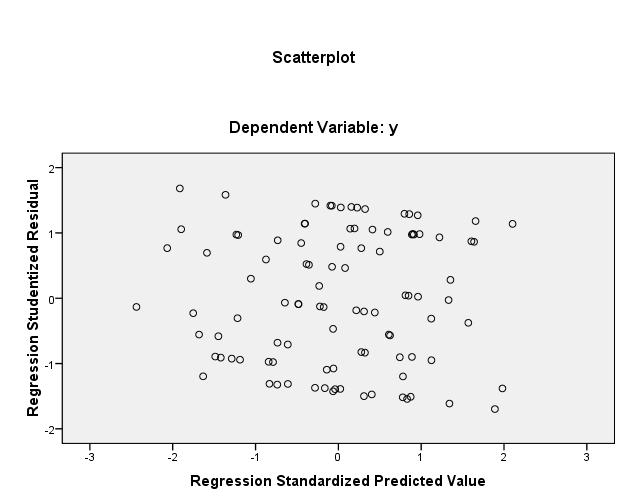 No Responden: ………...ANGKETPengantarSaya merupakan mahasiswa UIN Antasari Banjarmasin yang sedang melakukan penelitian dalam rangka menyelesaikan tugas akhir saya.Dalam rangka penelitian, bersama dengan ini saya mohon bantuan Bapak/Ibu nasabah di Bank BTN KCS Banjarmasin yang merupakan responden dalam penelitian ini. Untuk itu saya mohon angket ini di isi oleh Bapak/Ibu untuk menjawab seluruh pertanyaan yang telah disediakan  dengan  sebenar-benarnya  tanpa  ada  paksaan  dari  pihak  manapun.  Sehubungan dengan  hal  tersebut  maka  jawaban  responden  diharapkan  objektif  karena  tidak  akan mempengaruhi  status  dan  jabatan  responden  dan  hanya  jawaban  objektif  dan  realistislah yang saya butuhkan.Adapun  penelitian  ini  berjudul  “PERSEPSI NASABAH TERHADAPA KUALITAS PELAYANAN  PADA PT.  BANK TABUNGAN NEGARA  KANTOR CABANG SYARIAH BANJARMASIN”. Atas partisipasi Bapak/Ibu saya ucapkan terima kasih.Petunjuk PengisianSebelum  mengisi  pernyataan  berikut,  kami  memohon  kesediaan Bapak/Ibu untuk membaca terlebih dahulu petunjuk pengisian ini.Setiap  pernyataan  pilihlah  salah  satu  jawaban  yang  paling  sesuai  dengan  keadaan Bapak/Ibu, lalu bubuhkan tanda “ Silang” () pada kolom atau pertanyaan yang tersedia.Keterangan pilihan:SS	: Sangat SetujuS	: SetujuR	: Ragu-raguTS	: Tidak SetujuSTS	: Sangat Tidak SetujuMohon setiap pernyataan dapat di isi seluruhnya.Biodata RespondenNama     	                 : …………………………..Jenis kelamin             :  a. Laki-laki		 b. PerempuanUsia     	                 :  a. Di bawah 25 Tahun 	 d. 45 – 49 tahun                       b. 25 – 34 Tahun           	 e. 50 Tahun ke atas                    c. 35 – 44 TahunPendidikan Terakhir  :  a. SD/SMP/M.Ts/Sederajat	c. Diploma        b. SMA/MA/Sederajat		d. Sarjana LengkapStatus		     :  a. Belum Nikah		 c. Janda/Duda        b. NikahPekerjaan	                 :  a. PNS			 c. Wiraswasta/Usaha Sendiri                    b. Pegawai Swasta	 d. Tidak bekerjaPenghasilan perbulan :  a. Di bawah Rp. 1.000.000         b. Rp. 1.000.000 – Rp. 1.500.000         c. Rp. 1.510.000 – Rp. 2.000.000         d. Rp. 2.010.000 – Rp. 2.500.000         e. Di atas Rp. 2.500.000Jumlah Tanggungan   :  a. Kurang dari 2 orang		c. 5 – 7 orang         b. 3 – 4 orang			d. Lebih dari 7 orangPertanyaanKualitas PelayananKeandalan (Reability)Daya Tanggap (Responsiveness)Jaminan (Assurance)Empaty (Empathy)Bukti Fisik (Tangible)Persepsi NasabahTERIMAKASIH ATAS BANTUANNYA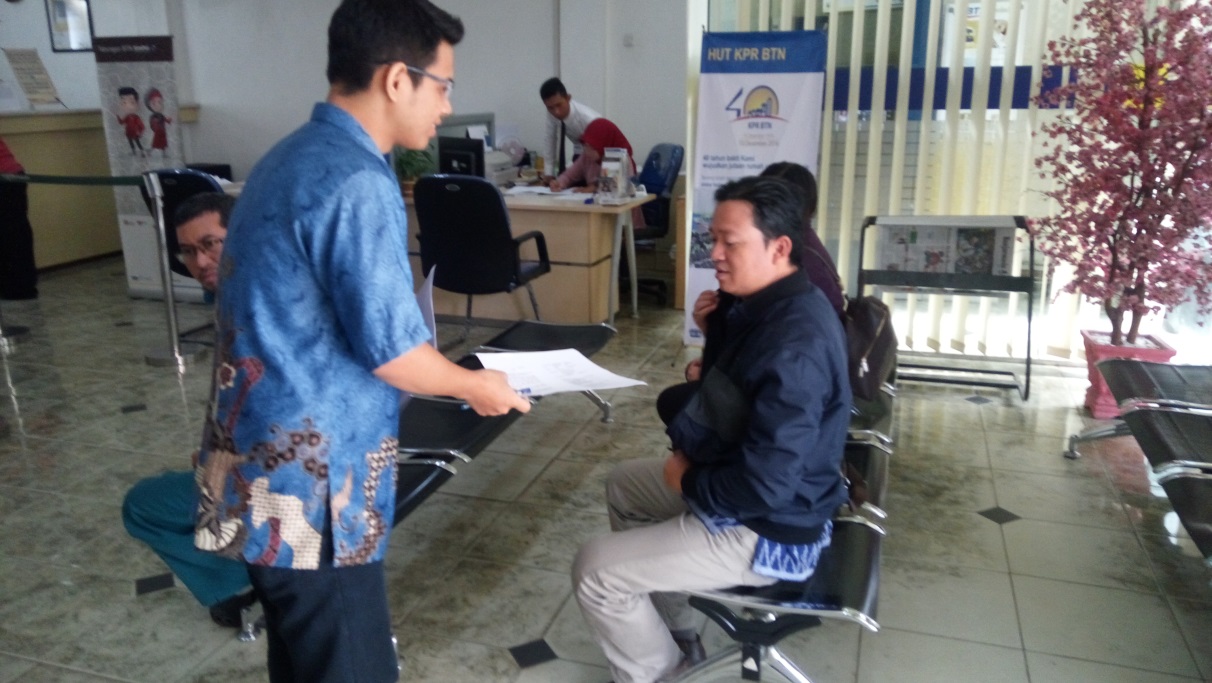 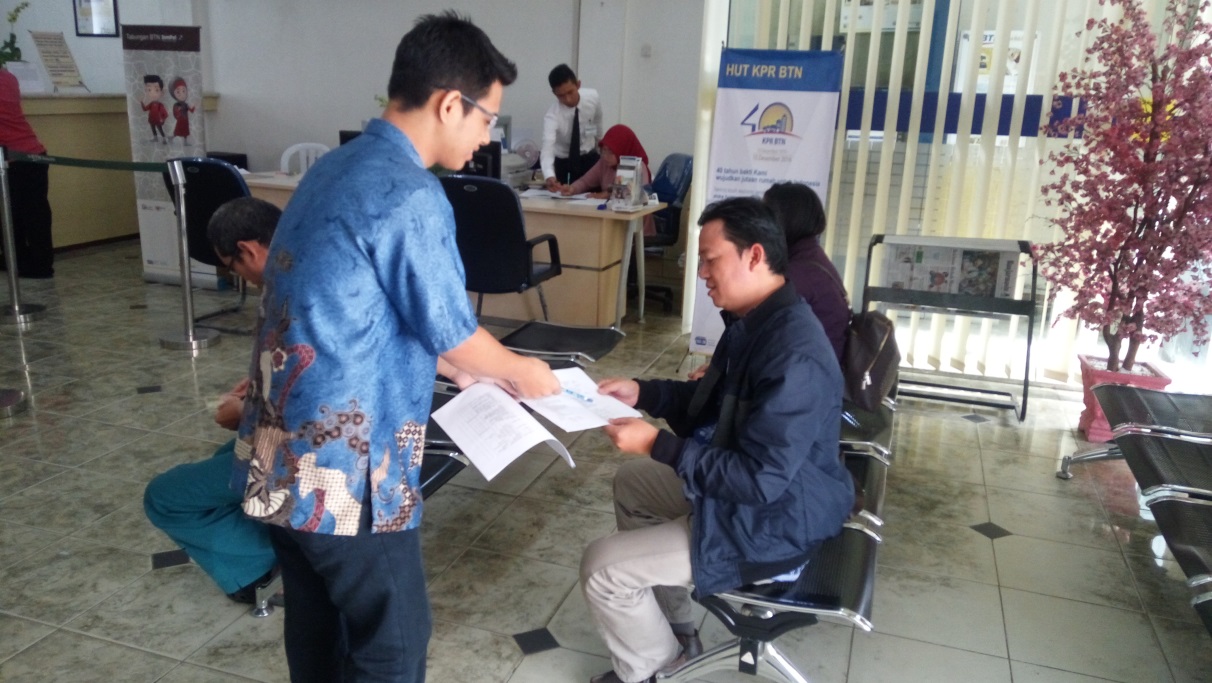 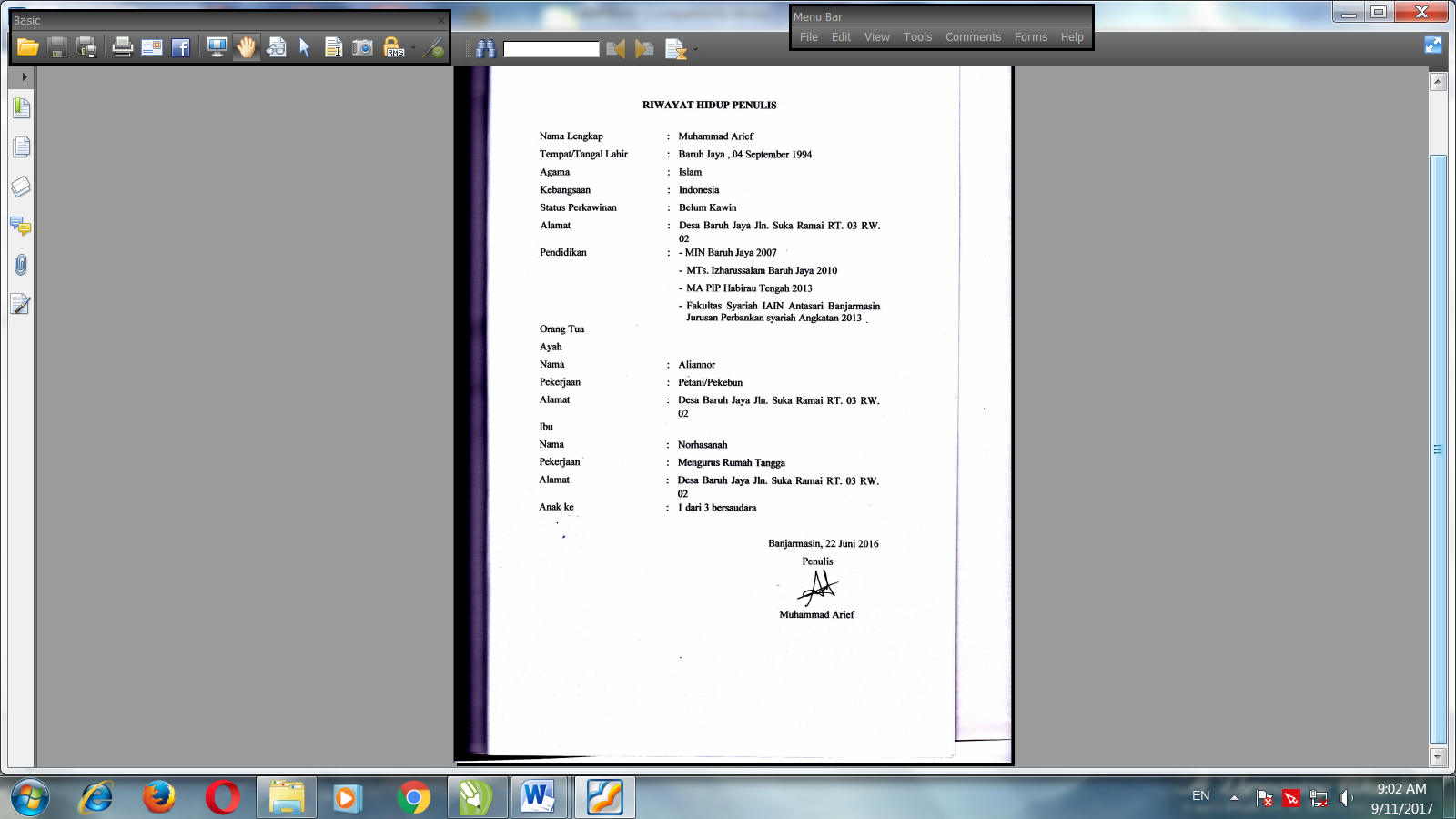 Variables Entered/RemovedbVariables Entered/RemovedbVariables Entered/RemovedbVariables Entered/RemovedbModelVariables EnteredVariables RemovedMethod1x5, x3, x1, x4, x2a.Enter2.x4Backward (criterion: Probability of F-to-remove >= ,100).3.x5Backward (criterion: Probability of F-to-remove >= ,100).4.x2Backward (criterion: Probability of F-to-remove >= ,100).5.x1Backward (criterion: Probability of F-to-remove >= ,100).6.x3Backward (criterion: Probability of F-to-remove >= ,100).a. All requested variables entered.a. All requested variables entered.a. All requested variables entered.b. Dependent Variable: yb. Dependent Variable: yb. Dependent Variable: yModel SummaryModel SummaryModel SummaryModel SummaryModel SummaryModelRR SquareAdjusted R SquareStd. Error of the Estimate1.137a.019-.0339.8422.137b.019-.0239.7903.132c.018-.0139.7454.114d.013-.0079.7165.084e.007-.0039.6966.000f.000.0009.681a. Predictors: (Constant), x5, x3, x1, x4, x2a. Predictors: (Constant), x5, x3, x1, x4, x2a. Predictors: (Constant), x5, x3, x1, x4, x2a. Predictors: (Constant), x5, x3, x1, x4, x2b. Predictors: (Constant), x5, x3, x1, x2b. Predictors: (Constant), x5, x3, x1, x2b. Predictors: (Constant), x5, x3, x1, x2b. Predictors: (Constant), x5, x3, x1, x2c. Predictors: (Constant), x3, x1, x2c. Predictors: (Constant), x3, x1, x2c. Predictors: (Constant), x3, x1, x2c. Predictors: (Constant), x3, x1, x2d. Predictors: (Constant), x3, x1d. Predictors: (Constant), x3, x1d. Predictors: (Constant), x3, x1d. Predictors: (Constant), x3, x1e. Predictors: (Constant), x3e. Predictors: (Constant), x3e. Predictors: (Constant), x3e. Predictors: (Constant), x3f. Predictor: (constant)f. Predictor: (constant)f. Predictor: (constant)ANOVAgANOVAgANOVAgANOVAgANOVAgANOVAgANOVAgModelModelSum of SquaresdfMean SquareFSig.1Regression174.093534.819.359.875a1Residual9104.9079496.8611Total9279.000992Regression174.026443.506.454.769b2Residual9104.9749595.8422Total9279.000993Regression162.887354.296.572.635c3Residual9116.1139694.9603Total9279.000994Regression121.456260.728.643.528d4Residual9157.5449794.4084Total9279.000995Regression65.116165.116.693.407e5Residual9213.8849894.0195Total9279.000996Regression.0000.000..f6Residual9279.0009993.7276Total9279.00099a. Predictors: (Constant), x5, x3, x1, x4, x2a. Predictors: (Constant), x5, x3, x1, x4, x2a. Predictors: (Constant), x5, x3, x1, x4, x2a. Predictors: (Constant), x5, x3, x1, x4, x2b. Predictors: (Constant), x5, x3, x1, x2b. Predictors: (Constant), x5, x3, x1, x2b. Predictors: (Constant), x5, x3, x1, x2b. Predictors: (Constant), x5, x3, x1, x2c. Predictors: (Constant), x3, x1, x2c. Predictors: (Constant), x3, x1, x2c. Predictors: (Constant), x3, x1, x2c. Predictors: (Constant), x3, x1, x2d. Predictors: (Constant), x3, x1d. Predictors: (Constant), x3, x1d. Predictors: (Constant), x3, x1e. Predictors: (Constant), x3e. Predictors: (Constant), x3e. Predictors: (Constant), x3f. Predictor: (constant)f. Predictor: (constant)f. Predictor: (constant)g. Dependent Variable: yg. Dependent Variable: yg. Dependent Variable: yCoefficientsaCoefficientsaCoefficientsaCoefficientsaCoefficientsaCoefficientsaCoefficientsaModelModelUnstandardized CoefficientsUnstandardized CoefficientsStandardized CoefficientstSig.ModelModelBStd. ErrorBetatSig.1(Constant)14.8674.5793.247.0021x1.121.162.077.748.4561x2-.081.131-.064-.617.5391x3.113.128.090.880.3811x4.003.102.003.026.9791x5-.045.136-.035-.335.7382(Constant)14.9253.9763.754.0002x1.121.161.077.752.4542x2-.081.130-.063-.621.5362x3.113.127.090.884.3792x5-.046.134-.035-.341.7343(Constant)14.4203.6733.926.0003x1.123.160.078.767.4453x2-.085.129-.067-.661.5103x3.113.127.090.888.3774(Constant)13.1513.1214.213.0004x1.123.159.078.773.4424x3.108.126.086.853.3965(Constant)14.8662.1896.790.0005x3.105.126.084.832.4076(Constant)16.500.96817.043.000a. Dependent Variable: ya. Dependent Variable: ya. Dependent Variable: yExcluded VariablesfExcluded VariablesfExcluded VariablesfExcluded VariablesfExcluded VariablesfExcluded VariablesfExcluded VariablesfModelModelBeta IntSig.Partial CorrelationCollinearity StatisticsModelModelBeta IntSig.Partial CorrelationTolerance2x4.003a.026.979.003.9823x4.006b.057.955.006.9893x5-.035b-.341.734-.035.9894x4.001c.006.995.001.9954x5-.041c-.405.686-.041.9994x2-.067c-.661.510-.067.9965x4-.005d-.047.963-.0051.0005x5-.043d-.430.668-.0441.0005x2-.067d-.666.507-.067.9965x1.078d.773.442.078.9996x4-.006e-.055.956-.0061.0006x5-.043e-.426.671-.0431.0006x2-.062e-.617.539-.0621.0006x1.075e.748.456.0751.0006x3.084e.832.407.0841.000a. Predictors in the Model: (Constant), x5, x3, x1, x2a. Predictors in the Model: (Constant), x5, x3, x1, x2a. Predictors in the Model: (Constant), x5, x3, x1, x2a. Predictors in the Model: (Constant), x5, x3, x1, x2a. Predictors in the Model: (Constant), x5, x3, x1, x2a. Predictors in the Model: (Constant), x5, x3, x1, x2b. Predictors in the Model: (Constant), x3, x1, x2b. Predictors in the Model: (Constant), x3, x1, x2b. Predictors in the Model: (Constant), x3, x1, x2b. Predictors in the Model: (Constant), x3, x1, x2b. Predictors in the Model: (Constant), x3, x1, x2b. Predictors in the Model: (Constant), x3, x1, x2c. Predictors in the Model: (Constant), x3, x1c. Predictors in the Model: (Constant), x3, x1c. Predictors in the Model: (Constant), x3, x1c. Predictors in the Model: (Constant), x3, x1c. Predictors in the Model: (Constant), x3, x1d. Predictors in the Model: (Constant), x3d. Predictors in the Model: (Constant), x3d. Predictors in the Model: (Constant), x3d. Predictors in the Model: (Constant), x3d. Predictors in the Model: (Constant), x3e. Predictor: (constant)e. Predictor: (constant)e. Predictor: (constant)e. Predictor: (constant)f. Dependent Variable: yf. Dependent Variable: yf. Dependent Variable: yf. Dependent Variable: yOne-Sample Kolmogorov-Smirnov TestOne-Sample Kolmogorov-Smirnov TestOne-Sample Kolmogorov-Smirnov TestkualitaslayananNN100Normal ParametersaMean308.75Normal ParametersaStd. Deviation88.507Most Extreme DifferencesAbsolute.197Most Extreme DifferencesPositive.197Most Extreme DifferencesNegative-.173Kolmogorov-Smirnov ZKolmogorov-Smirnov Z1.966Asymp. Sig. (2-tailed)Asymp. Sig. (2-tailed).001a. Test distribution is Normal.a. Test distribution is Normal.Variables Entered/RemovedbVariables Entered/RemovedbVariables Entered/RemovedbVariables Entered/RemovedbModelVariables EnteredVariables RemovedMethod1x5, x3, x1, x4, x2a.Entera. All requested variables entered.a. All requested variables entered.a. All requested variables entered.b. Dependent Variable: yb. Dependent Variable: yb. Dependent Variable: yModel SummarybModel SummarybModel SummarybModel SummarybModel SummarybModelRR SquareAdjusted R SquareStd. Error of the Estimate1.137a.019-.0339.842a. Predictors: (Constant), x5, x3, x1, x4, x2a. Predictors: (Constant), x5, x3, x1, x4, x2a. Predictors: (Constant), x5, x3, x1, x4, x2a. Predictors: (Constant), x5, x3, x1, x4, x2b. Dependent Variable: yb. Dependent Variable: yb. Dependent Variable: yANOVAbANOVAbANOVAbANOVAbANOVAbANOVAbANOVAbModelModelSum of SquaresdfMean SquareFSig.1Regression174.093534.819.359.875a1Residual9104.9079496.8611Total9279.00099a. Predictors: (Constant), x5, x3, x1, x4, x2a. Predictors: (Constant), x5, x3, x1, x4, x2a. Predictors: (Constant), x5, x3, x1, x4, x2a. Predictors: (Constant), x5, x3, x1, x4, x2b. Dependent Variable: yb. Dependent Variable: yb. Dependent Variable: yCoefficientsaCoefficientsaCoefficientsaCoefficientsaCoefficientsaCoefficientsaCoefficientsaModelModelUnstandardized CoefficientsUnstandardized CoefficientsStandardized CoefficientstSig.ModelModelBStd. ErrorBetatSig.1(Constant)14.8674.5793.247.0021x1.121.162.077.748.4561x2-.081.131-.064-.617.5391x3.113.128.090.880.3811x4.003.102.003.026.9791x5-.045.136-.035-.335.738a. Dependent Variable: ya. Dependent Variable: ya. Dependent Variable: yResiduals StatisticsaResiduals StatisticsaResiduals StatisticsaResiduals StatisticsaResiduals StatisticsaResiduals StatisticsaMinimumMaximumMeanStd. DeviationNPredicted Value13.2719.2916.501.326100Std. Predicted Value-2.4382.103.0001.000100Standard Error of Predicted Value1.3753.2812.378.396100Adjusted Predicted Value12.9220.4216.521.482100Residual-16.00616.038.0009.590100Std. Residual-1.6261.630.000.974100Stud. Residual-1.6971.682-.0011.005100Deleted Residual-17.42317.082-.02210.194100Stud. Deleted Residual-1.7141.699-.0011.008100Mahal. Distance.94310.0124.9501.904100Cook's Distance.000.047.011.010100Centered Leverage Value.010.101.050.019100a. Dependent Variable: ya. Dependent Variable: yNoPertanyaanSSSRTSSTS1Pelayanan yang diberikan tepat waktu dan sesuai dengan yang dijanjikan.2Staf/Pegawai selalu bersikap simpatik dan menenangkan nasabah ketika nasabah mempunyai masalah3Bank BTN selalu menjaga akurasi data/kecocokan data (saldo) pada tabungan4Sikap rasa percaya dan rasa aman senantiasa ditunjukkan Staf/Pegawai kepada setiap nasabah NoPertanyaanSSSRTSSTS5Bank BTN memberikan pelayanan secara cepat, khususnya kemampuan teller untuk memberi pelayanan dengan cepat kepada nasabahnya dan tidak terlalu lama menunggu antrian6Setiap Staf/Pegawai memiliki kecepatan menanggapi setiap keinginan dan keperluan nasabah7Staf/Pegawai selalu siap dan selalu ingin membantu setiap nasabah.8Staf/Pegawai selalu mampu memberi penjelasan/informasi yang mudah dimengerti setiap nasabahNoPertanyaanSSSRTSSTS9Setiap Staf/Pegawai selalu berupaya memberi kemudahan prosedur kerja kepada setiap nasabah 10Setiap staf/pegawai memiliki konsistensi, kejujuran dan kesopanan dalam memberikan pelayanan.11Bank BTN menjamin keamanan nasabah dalam bertransaksi.12Setiap Staf/Pegawai memiliki konsistensi dan kecermatan pelayanan  kepada setiap nasabah13Bank BTN memberikan jaminan kerahasian kepada nasabahNoPertanyaanSSSRTSSTS14Setiap Staf/Pegawai selalu memberi perhatian terhadap kebutuhan dan keinginan setiap nasabah.15Setiap Staf/Pegawai memiliki kesabaran dalam menghadapi keperluan dan keinginan nasabah16Setiap Staf/Pegawai selalu perhatian terhadap perasaan dan harapan nasabah17Setiap Staf/Pegawai selalu familier dalam berkomunikasi dengan setiap nasabah18Setiap Staf/Pegawai selalu mampu menjawab pertanyaan dari nasabah19Setiap Staf/Pegawai selalu berkomunikasi dengan baik20Setiap Staf/Pegawai selalu memberikan solusi dan informasi yang dibutuhkan nasabahNoPertanyaanSSSRTSSTS21Lokasi Bank BTN sekarang cukup strategis dan representatif.22Fasilitas fisik yang dimiliki cukup menunjang aktivitas perbankan dan kenyamanan nasabah23Kantor Bank BTN memiliki eksterior dan interior yang cukup menarik24Setiap Staf/Pegawai selalu berpenampilan rapi, menarik dan berwibawaNoPertanyaanSSSRTSSTS25Nasabah selama ini merasa puas akan kualitas pelayanan yang diberikan melebihi apa yang diharapkan26Dalam bertransaksi Bank BTN memberi kemudahan dalam pelayanan jasa, sehingga para nasabah merasa tidak mengalami kesulitan.27Bank BTN selalu menghubungi pelanggan setelah proses pelayanan terjadi untuk mengetahui kepuasan dan harapan nasabah.28Nasabah sangat puas dengan jasa pelayanan yang diberikan Bank BTN dan selalu mempergunakan jasa perbankan tersebut.29Nasabah merasa nyaman terhadap sikap setiap staf/pegawai BTN30Nasabah merasa puas dengan fasilitas pelayanan yang ada di Bank BTN 